План график оценочных процедур в МОУ «Средняя школа № 14» в 2022 – 2023 учебном году\сентябрьоктябрьноябрьдекабрьянварьфевральмартапрельМайI -ыеМониторинг готовности к обучению в школеПредметный контроль знаний обучающихся по итогам полугодияАдминистративная контрольная работа по итогам года (РЯ,МА, оценка сформированности читательской амотности)Проверка навыков чтения2-ыеАдминистрат ивная входная контрольная работа (РЯ, МАТЕМ)Контрольная работа по итогам 1 четвертиПроведение тематических контрольных работ по предметам в соответствии скалендарно тематически м планированиемАдминистративная контрольная работа по итогам полугодия (РЯ,МА)Проведение тематических контрольных работ по предметам в соответствии с календарно тематическим планированиемПроведение тематических контрольных работ по предметам в соответствии с календарно тематическим планированиемКонтрольная работа по итогам З четвертиАдминистративная контрольная работа по итогам года (РЯ,МА, оценка сформированности читательской грамотности)З-ьиАдминистрат ивная входная контрольная работа (РЯ, МАТЕМ)Контрольная работа по итогам четвертиПроведение тематических контрольных работ по предметам в соответствии скалендарно тематически м планированиемАдминистративная контрольная работа по итогам 1 полугодия (РЯ,МА )Проведение тематических контрольных работ по предметам в соответствии с календарно тематическим планированиемПроведение тематических контрольных работ по предметам в соответствии с календарно тематическим планированиемКонтрольная работа по итогам З четвертиАдминистративная контрольная работа по итогам года (РЯ,МА, оценка сформированности читательской грамотности)4-ыеАдминистрат ивная входная контрольная работа (РЯ,МАТЕМКонтрол ьная работа по итогам четвертиПроведение тематических контрольных работ по предметам в соответствии скалендарно тематически м планированиемАдминистративная контрольная работа по итогам полугодия (РЯ,МА)Проведение тематических контрольных работ по предметам в соответствии с календарнотематическим планиваниемПроведение тематических контрольных работ по предметам в соответствии с календарнотематическим планиваниемКонтрольная работа по итогам З четвертиВПР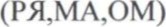 ВПР5-ыеВПР(русский язык, математика, история, обществознафункциональная грамотность (наАдминистративная контрольная работа по итогам 1 полугодия (РЯ,МА)Проведение тематических контрольных работ поВПР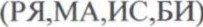 ВПР6-ыение, биология, физика, химия, география)Проведение тематически х контрольных работ по предметам в соответствии с календарнотематически м планировани емРЭШ)Административная контрольная работа по итогам пол годия РЯ,МА)предметам в соответствиикалендарно тематически м планированиемВПР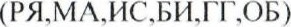 ВПРВПР7-ыение, биология, физика, химия, география)Проведение тематически х контрольных работ по предметам в соответствии с календарнотематически м планировани емРЭШ)Региональная диагностическая работа(Функциональная грамотность)предметам в соответствиикалендарно тематически м планированиемПроведение тематических контрольных работ по предметам в соответствии с календарно-тематическим планированиемПроведение тематических контрольных работ по предметам в соответствии с календарно-тематическим планированиемВПР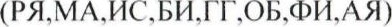 ВПРВПР8-ыение, биология, физика, химия, география)Проведение тематически х контрольных работ по предметам в соответствии с календарнотематически м планировани емРЭШ)Административная контрольная работа по итогам I полугодия (РЯ,МА)предметам в соответствиикалендарно тематически м планированиемПроведение тематических контрольных работ по предметам в соответствии с календарно-тематическим планированиемПроведение тематических контрольных работ по предметам в соответствии с календарно-тематическим планированиемВПР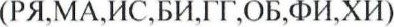 ВПРВПР9-ыение, биология, физика, химия, география)Проведение тематически х контрольных работ по предметам в соответствии с календарнотематически м планировани емРЭШ)Административная контрольная работа по итогам полугодия (РЯ,МА)предметам в соответствиикалендарно тематически м планированиемИтоговое собеседова ние Региональ ное диагности ческое тестирован ие(русский язык, математик а, предметы по выбоПробное тестирование по предметам по выборуПробное тестирование (русский язык, математика)ГИА10-ыение, биология, физика, химия, география)Проведение тематически х контрольных работ по предметам в соответствии с календарнотематически м планировани емАдминистративная контрольная работа по итогам полугодия (РЯ,МА)предметам в соответствиикалендарно тематически м планированиемАдминистративная контрольная работа по итогам года (РЯ,МА, п едметы по выбо )ние, биология, физика, химия, география)Проведение тематически х контрольных работ по предметам в соответствии с календарнотематически м планировани емДиагностич еское тестировани е по предметам ГИА. Итоговое сочинение(изложение)2.Административна я контрольная работа по итогам 1 пол годия (РЯ,МА)предметам в соответствиикалендарно тематически м планированиемПробное тестирован ие(русский язык, математика)Пробное тестирование по предметам по выборуПробное тестирование (русский язык, математика)ГИА